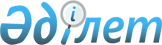 Ерейментау аудандық мәслихатының "2009 жылға арналған аудандық бюджеті туралы" 2008 жылғы 19 желтоқсандағы № 4С-12/3-08 шешіміне өзгертулер енгізу туралы
					
			Күшін жойған
			
			
		
					Ақмола облысы Ерейментау аудандық мәслихатының 2009 жылғы 6 қазандағы № 4С-19/2-09 шешімі. Ақмола облысы Ерейментау ауданының Әділет басқармасында 2009 жылғы 9 қазанда № 1-9-128 тіркелді. Күші жойылды - Ақмола облысы Ерейментау аудандық мәслихатының 2010 жылғы 19 сәуірдегі № 4С-25/11-10 шешімімен

      Ескерту. Күші жойылды - Ақмола облысы Ерейментау аудандық мәслихатының 2010.04.19 № 4С-25/11-10 шешімімен       Қазақстан Республикасының 2008 жылғы 4 желтоқсандағы Бюджет Кодексінің 106 бабының 4 тармағына және Қазақстан Республикасының «Қазақстан Республикасындағы жергілікті мемлекеттік басқару және өзін-өзі басқару туралы» 2001 жылғы 23 қаңтардағы Заңының 6 бабының 1 тармағының 1 тармақшасына сәйкес және Ерейментау ауданы әкімдігінің ұсынысы бойынша, Ерейментау аудандық мәслихаты ШЕШТІ:



      1. Ерейментау аудандық мәслихатының «2009 жылға арналған аудандық бюджеті туралы» 2008 жылғы 19 желтоқсандағы № 4С-12/3-08 шешіміне (нормативтік құқықтық актілердің мемлекеттік тіркеу тізімдемесінде № 1-9-109 болып тіркелген, 2009 жылғы 9 қаңтардағы аудандық «Ереймен» газетінде, 2009 жылғы 9 қаңтардағы аудандық «Ерейментау» газетінде жарияланған), Ерейментау аудандық мәслихатының «Ерейментау аудандық мәслихатының «2009 жылға арналған аудандық бюджеті туралы» 2008 жылғы 19 желтоқсандағы № 4С-12/3-08 шешіміне өзгертулер енгізу туралы» 2009 жылғы 3 наурыздағы № 4С-14/2-09 шешімімен (нормативтік құқықтық актілердің мемлекеттік тіркеу тізімдемесінде № 1-9-114 болып тіркелген, 2009 жылғы 21 наурыздағы № 33-34 аудандық «Ереймен» газетінде, 2009 жылғы 21 наурыздағы № 33-34 аудандық «Ерейментау» газетінде жарияланған), Ерейментау аудандық мәслихатының «Ерейментау аудандық мәслихатының «2009 жылға арналған аудандық бюджеті туралы» 2008 жылғы 19 желтоқсандағы № 4С-12/3-08 шешіміне өзгертулер мен толықтырулар енгізу туралы» 2009 жылғы 7 сәуірдегі № 4С-15/2-09 шешімімен (нормативтік құқықтық актілердің мемлекеттік тіркеу тізімдемесінде № 1-9-118 болып тіркелген, 2009 жылғы 18 сәуірде № 43-44 аудандық «Ереймен» газетінде, 2009 жылғы 18 сәуірде № 43-44 аудандық «Ерейментау» газетінде жарияланған), Ерейментау аудандық мәслихатының «Ерейментау аудандық мәслихатының «2009 жылға арналған аудандық бюджеті туралы» 2008 жылғы 19 желтоқсандағы № 4С-12/3-08 шешіміне өзгертулер мен толықтырулар енгізу туралы» 2009 жылғы 28 сәуірдегі № 4С-17/2-09 шешімімен (нормативтік құқықтық актілердің мемлекеттік тіркеу тізімдемесінде № 1-9-120 болып тіркелген, 2009 жылғы 9 мамырдағы № 49-50 аудандық «Ереймен» газетінде, 2009 жылғы 9 мамырдағы № 49-50 аудандық «Ерейментау» газетінде жарияланған), Ерейментау аудандық мәслихатының «Ерейментау аудандық мәслихатының «2009 жылға арналған аудандық бюджеті туралы» 2008 жылғы 19 желтоқсандағы № 4С-12/3-08 шешіміне өзгертулер мен толықтырулар енгізу туралы» 2009 жылғы 23 шілдедегі № 4С-18/3-09 шешімімен (нормативтік құқықтық актілердің мемлекеттік тіркеу тізімдемесінде № 1-9-124 болып тіркелген, 2009 жылғы 1 тамыздағы № 73-74 аудандық «Ереймен» газетінде, 2009 жылғы 1 тамыздағы № 73-74 аудандық «Ерейментау» газетінде жарияланған) енгізілген өзгертулер мен толықтырулармен) келесідей өзгертулер енгізілсін:



      1) 1 тармақта:

      1) тармақшада:

      «1 989 501,2» саны «1 997 501,2» санына ауыстырылсын;

      «377 030» саны «383 231» санына ауыстырылсын;

      «8 644» саны «8 443» санына ауыстырылсын;

      «14 300» саны «16 300» санына ауыстырылсын;

      2) тармақшада:

      «1 959 792» саны «1 966 792» санына ауыстырылсын;

      4) тармақшада:

      «33 707» саны «34 707» санына ауыстырылсын;



      2) 10 тармақта:

      «12 768» саны «11 238» санына ауыстырылсын;



      3) 11 тармақта:

      «400» саны «5 147» санына ауыстырылсын;

      4) 11-1 тармақта:

      «7 900» саны «10 400» санына ауыстырылсын;



      5) 12 тармақта:

      «6 530» саны «3 620» санына ауыстырылсын.



      2. Ерейментау аудандық мәслихатының «2009 жылға арналған аудандық бюджеті туралы» 2008 жылғы 19 желтоқсандағы № 4С-12/3-08 шешіміне (нормативтік құқықтық актілердің мемлекеттік тіркеу тізімдемесінде № 1-9-109 болып тіркелген, 2009 жылғы 9 қаңтардағы аудандық «Ереймен» газетінде, 2009 жылғы 9 қаңтардағы аудандық «Ерейментау» газетінде жарияланған) 1, 2 және 3 қосымшалары осы шешімнің 1, 2 және 3 қосымшаларына сәйкес жаңа редакцияда баяндалсын.



      3. Осы шешімнің орындалуын бақылау бюджет, қаржы, әлеуметтік-экономикалық дамуының, экология және ардагерлермен жұмыс мәселелері бойынша Ерейментау аудандық мәслихатының тұрақты комиссиясына жүктелсін.



      4. Осы шешім Ерейментау ауданының Әділет басқармасында мемлекеттік тіркелген күннен күшіне енеді және 2009 жылғы 1 қаңтарынан қолданысқа енгізіледі.      Ерейментау аудандық

      мәслихатының сессия

      төрағасы                                   Н.Кравченко      Ерейментау аудандық

      мәслихатының хатшысы                       Қ.Махметов      КЕЛІСІЛДІ:      Ерейментау ауданының

      әкімі                                      Н.Ә.Ережепов      «Ерейментау ауданының

      экономика және

      бюджеттік жоспарлау бөлімі»

      мемлекеттік мекемесінің

      бастығы                                    Қ.Ж.Құдабаев

Ерейментау

аудандық мәслихатының

2009 жылғы 6 қазандағы

№ 4С-19/2-09 шешімімен

бекітілген

1 қосымша

Ерейментау

аудандық мәслихатының

2009 жылғы 6 қазандағы

№ 4С-19/2-09 шешімімен

бекітілген

2 қосымшаБюджеттік бағдарламаларға бөлінген бюджеттік инвестициялық жобаларды (бағдарламаларды) жүзеге асыруға немесе заңды тұлғалардың жарғылық капиталын арттыруға аудан бюджетін дамытуда бюджеттік бағдарламалардың тізбесі

Ерейментау

аудандық мәслихатының

2009 жылғы 6 қазандағы

№ 4С-19/2-09 шешімімен

бекітілген

3 қосымша2009 жылға арналған Ерейментау қаласының әкімі және ауылдық округ әкімі аппараттарының бюджеттік бағдарламалары бойынша шығындары
					© 2012. Қазақстан Республикасы Әділет министрлігінің «Қазақстан Республикасының Заңнама және құқықтық ақпарат институты» ШЖҚ РМК
				СанатСанатСанатСанатБекітілген бюджетСыныпСыныпСыныпБекітілген бюджетСыныпшаСыныпшаБекітілген бюджетАтауы(мың теңге)123451. КІРІСТЕР1997501,21САЛЫҚ ТҮСІМДЕРІ3832311Кіріске салынатын табыс салығы103892Жеке табыс салығы103893Әлеуметтік салық1360191Әлеуметтік салық1360194Меншікке салынатын салықтар2198361Мүлікке салынатын салықтар1717734Көлік салығы113585Бірыңғай жер салығы10275Тауарлар, жұмыстар және қызметтер көрсетуге салынатын ішкі салықтар136222Акциздер2516Құмар ойын бизнесі жүргізгені үшін алынатын алымдар20368Заңдық мәнді іс-әрекеттерді жасағаны үшін және (немесе) оған уәкілеттігі бар мемлекеттік органдардың немесе лауазымды адамдардың құжаттар бергені үшін алынатын міндетті төлемдер33658Заңдық мәнді іс-әрекеттерді жасағаны үшін және (немесе) оған уәкілеттігі бар мемлекеттік органдардың немесе лауазымды адамдардың құжаттар бергені үшін алынатын міндетті төлемдер08Заңдық мәнді іс-әрекеттерді жасағаны үшін және (немесе) оған уәкілеттігі бар мемлекеттік органдардың немесе лауазымды адамдардың құжаттар бергені үшін алынатын міндетті төлемдер08Заңдық мәнді іс-әрекеттерді жасағаны үшін және (немесе) оған уәкілеттігі бар мемлекеттік органдардың немесе лауазымды адамдардың құжаттар бергені үшін алынатын міндетті төлемдер33651Мемлекеттік баж33652САЛЫҚТЫҚ ЕМЕС ТҮСІМДЕР84431Мемлекеттік меншіктен түсетін кірістер1655Мемлекет меншігіндегі мүлікті жалға беруден түсетін кірістер1654Мемлекеттік бюджеттен қаржыландырылатын, сондай-ақ ҚР Ұлттық Банкінің бюджетінен (шығыстар сметасынан) ұсталатын және қаржыландырылатын мемлекеттік мекемелер салатын айыппұлдар өсімпұлдар, санкциялар, өндіріп алулар79681Мемлекеттік бюджеттен қаржыландырылатын, сондай-ақ ҚР Ұлттық Банкінің бюджетінен (шығыстар сметасынан) ұсталатын және қаржыландырылатын мемлекеттік мекемелер салатын айыппұлдар өсімпұлдар, санкциялар, өндіріп алулар79686Салыққа жатпайтын өзге түсімдер3101Салыққа жатпайтын өзге түсімдер3103НЕГІЗГІ КАПИТАЛДЫ САТУДАН ТҮСЕТІН ТҮСІМДЕР163003Жер мен материалсыз активтерді сату163004Трансферттердің түсімдері1589527,22Мемлекеттік басқарудың жоғары түрған органдарынан түсетін трансферттер1589527,22Облыстық бюджеттен түсетін трансферттер1589527,2АтқарыАтқарыАтқарыАтқарыАтқарыСомаШағын топШағын топШағын топШағын топСомаМекемеМекемеМекемеСомаБағдарламаБағдарламаСомаАтауыСома123456ІІ. Шығыстар1966792,01Жалпы сипаттағы мемлекеттік қызметтер1321651Мемлекеттік басқарудың жалпы қызметін орындайтын өкілді, атқарушы және басқа органдар114222112Ауданның (облыстық маңызы бар қала) мәслихат ақпараты97911Аудан (облыстық маңызы бар қала) мәслихатының қызметін қамтамасыз ету9791122Аудан (облыстық маңызы бар қала) әкімінің аппараты315441Аудан (облыстық маңызы бар қала) әкімінің қызметін қамтамасыз ету31544123Қаладағы аудан аудандық маңызы бар қала, кент, ауыл (село), ауылдық  (селолық) округ әкімі аппаратының жұмыс істеуі728871Қаладағы ауданның, аудандық маңызы бар қаланың, кенттің, аулдың (селоның), аулдық (селолық) округтің әкімі аппаратының қызметін қамтамасыз ету728872Қаржылық қызмет9958452Ауданның (облыстық маңызы бар қала) қаржы бөлімі99581Жергілікті бюджеттен қаржыланатын қаржы атқару органының қызметін қамтамасыз ету89143Салық салу мақсатында мүлікті бағалауды өткізу3274Салық төлеуші – жеке тұлға төлейтін мүлік, көлік құралдары салығын , жер салығын жинауды ұйымдастыру46011Коммуналдық меншікке түскен, мүлікті есептеу, сақтау, жүзеге асыру мен бағалау 2575Жоспарлау және статистикалық қызмет7985453Ауданның (облыстық маңызы бар қала) экономика және бюджеттік жоспарлау бөлімі79851Экономика және бюджеттік жоспарлау бөлімінің қызметін қамтамасыз ету79852Қорғаныс12391Әскери қажеттілік1239122Аудан ( облыстық маңызы бар қала) әкімдердің аппараты12395Әскерге тіркеуге, әскери қызметке шақыруға арналған шаралар12393Қоғамдық тәртіп, қауіпсіздік, құқықтық, сот, қылмыстық-атқару қызметі8031Құқық қорғау қызметі803458Ауданның (облыстық маңызы бар қала) тұрғын үй-коммуналдық шаруашылығы, жолаушылар көлігі және автомобиль жолдары бөлімі80321Елді мекендерде жол жүрісі қауіпсіздігін қамтамасыз ету8034Білім беру 1257945,41Мектепке дейінгі тәрбие және оқыту18109464Ауданның (облыстық маңызы бар қаланың) білім беру бөлімі181099Мектепке дейінгі тәрбие ұйымдарының қызметін қамтамасыз ету181092Бастауыш, негізгі орта және жалпы орта білім беру916595123Қаладағы аудан, аудандық маңызы бар қала, кент, ауыл (село), ауылдық (селолық) округ әкімі аппаратының жүмыс істеуі14565Оқушыларды мектепке және қайтадан ауылдық (селолық) жергіліктерге ақысысыз жеткізуін ұйымдастыру1456464Ауданның (облыстық маңызы бар қала) білім беру бөлімі9151393Жалпы білім беру8576446Балалар және жас өспірімдер үшін қосымша білім беру3206810Республикалық бюджеттен берілетін нысаналы трансферттер есебінен білім берудің мемлекеттік жүйесіне оқытудың жаңа технологияларын енгізу254279Бiлiм беру саласындағы өзге де қызметтер323241,4464Ауданның (облыстық маңызы бар қала) білім беру бөлімі56177,81Білім беру бөлімінің қызметін қамтамасыз ету67654Орта білім беру жүйесін ақпараттандыру43225Ауданның аудандық маңызы бар қаланың  мемлекеттік білім беру мекмелер  үшін оқулықтар мен оқу- әдістемелік кешендерді сатып алу және жеткізу1160311Өңірлік жұмыспен қамту және кадрларды қайта даярлау стратегиясын іске асыру шеңберінде білім беру объектілерін күрделі, ағымды жөндеу33487,8467Ауданның (облыстық маңызы бар қала)  құрылыс бөлімі267063,637Білім беру объектілерін салу және реконструкциялау267063,66Әлеуметтік қамсыздандыру және әлеуметтік көмек881832Әлеуметтік көмек74168451Ауданның (облыстық маңызы бар қала) жұмыспен қамту және әлеуметтік бағдарламалар бөлімі741682Жұмыспен қамту бағдарламасы355575Мемлекеттік атаулы әлеуметтік көмек27366Тұрғын үй көмегі13707Жергілікті өкілетті органдардың шешімі бойынша азаматтардың жекелеген топтарына әлеуметтік көмек574510Үйден тәрбиеленіп оқытылатын мүгедек балаларды материалдық қамтамасыз ету83714Жалпы санаттағы қарттар мен мүгедектерді әлеуметік қамсыздандуру55661618 жасқа дейінгі балаларға мемлекеттік жәрдемақылар1917217Мүгедектерді оңалту жеке бағдарламасына сәйкес, мұқтаж мүгедектерді арнайы гигиеналық құралдармен қамтамасыз ету және ымдау тілі мамандарының, жеке көмекшілердің қызмет көрсетуі31859Әлеуметтік көмек пен әлеуметтік қамсыздандыру саласындағы өзге қызметтер14015451Ауданның (облыстық маңызы бар қала) жұмыспен қамту және әлеуметтік бағдарламалар бөлімі140151Жұмыспен қамту және әлеуметтік бағдарламалар бөлімінің қызметін қамтамасыз ету1360511Жәрдемақы мен өзге әлеуметтік төлемдерді есептеу, төлеу, жеткізу қызметінің ақысын төлеу қызметінің ақысын төлеу4107Тұрғын үй-коммуналдық шаруашылығы278403,61Коммуналдық шаруашылығы167203458Ауданның (облыстық маңызы бар қала) тұрғын үй-коммуналдық шаруашылығы, жолаушылар көлігі және автомобиль жолдары бөлімі404Жеке санаттағы азаматтарды тұрғын үймен қамтамасыз ету40467Ауданның (облыстық маңызы бар қала) құрылыс бөлімі1671633Мемлекеттік коммуналдық тұрғын үй қорынан тұрғын үй құрылысы және (немесе) сатып алу1236974Инженерлік коммуниациялық инфрақұрылымды дамыту және жайластыру және (немесе) сатып алу434662Коммуналдық шаруашылығы101875,6123Қаладағы аудандық маңызы бар қала, ауыл( село), ауылдық (селолық) округ әкімі аппараты24814Елді мекендерді сумен жабдықтауын ұйымдастыру248458Ауданның (облыстық маңызы бар қала) тұрғын үй-коммуналдық шаруашылығы, жолаушылар көлігі және автомобиль жолдары бөлімі5372226Ауданның облыстық маңызы бар қаланың коммуналдық меншігіндегі жылу жүйелерін қолдануды ұйымдастыру1040032Өңірлік жұмыспен қамту ждәне кадрларды қайта даярлау стратегиясын іске асыру щеңберінде инженерлік коммуникациялық инфрақұрылымдарды дамыту және елді мекендерді көркейту43322467Ауданның (облыстық маңызы бар қала) құрылыс бөлімі47905,65Коммуналдық шаруашылық  дамыту467416Сумен жабдықтау жүйесінің дамуы1164,63Елді мекендерді көркейту9325123Жергілікті бюджеттен қаржыландырылатын тұрғын үй-коммуналдық, жол және көлік шаруашылығының атқару органы93258Елді мекендерде көшелерді жарықтандыру23169Елді мекендердің санитариясын қамтамасыз ету389010Жерлеу орындарын күтіп ұстау және туысы жоқ адамдарды жерлеу65211Елді мекендерді көгалдандыру жұмысын жүргізу24678Мәдениет, спорт, туризм және ақпарат кеңістігі145913,21Мәдениет саласындағы қызмет107293,2455Ауданның (облыстық маңызы бар қала) мәдениет және тілдерді дамыту бөлімі393893Мәдени-демалыс жұмысын қолдау39389467Ауданның (облыстық маңызы бар қала) құрылыс бөлімі67904,211Мәдени нысандардың дамуы67904,22Спорт2528465Ауданның (облыстық маңызы бар қала) дене шынықтыру және спорт бөлімі25286Жергілікті деңгейде спорттық жарыстарды өткізуді ұйымдастыру2528

 3Ақпарат кеңістігі20200455Ауданның (облыстық маңызы бар қала) мәдениет және тілдерді дамыту бөлімі166306Аудандық кітапханалардың жұмыс істеуін қамтамассыз ету163167Мемлекеттік тілді және Қазақстан халықтарының басқа да тілдерін дамыту314456Ауданның (облыстық маңызы бар қала) ішкі саясат бөлімі35702Бұқаралық ақпарат құралдары арқылы мемлекеттiк ақпарат саясатын жүргізу35709Мәдениет, спорт, туризм және ақпараттық кеңістікті ұйымдастыру жөніндегі өзге де қызметтер15892455Ауданның (облыстық маңызы бар қала) мәдениет және тілдерді дамыту бөлімі101281Мәдениет және тілдерді дамыту бөлімінің қызметін қамтамасыз ету42684Өңірлік жұмыспен қамту және кадрларды қайта даярлау стратегиясын іске асыру шеңберінде мәдениет объектілерін күрделі, ағымды жөндеу5860456Ауданның (облыстық маңызы бар қала) ішкі саясат бөлімі30431Ішкі саясат бөлімінің қызметін қамтамасыз ету30433Жастар саясаты саласындағы өңірлік бағдарламаларды іске асыру0465Ауданның (облыстық маңызы бар қала) дене шынықтыру және спорт бөлімі27211Спорт бөлімінің қызметін қамтамасыз ету272110Ауыл, су, орман, балық шаруашылығы, ерекше қорғалатын табиғи аумақтар, қоршаған ортаны және жануарлар дүниесін қорғау, жер қатынастары208271Ауыл, су және орман шаруашылығы және қоршаған ортаны қорғау саласындағы өзге қызметтер және қоршаған ортаны қорғау саласындағы өзге қызметтер12464462Ауданның (облыстық маңызы бар қала) ауыл шаруашылық бөлімі124641Ауыл шаруашылығы бөлімінің қызметін қамтамасыз ету854499Республикалық бюджеттен берілетін нысаналы трансферттер есебінен аудандардың облыстық маңызы бар қалалардың бюджеттеріне ауылдық елді мекендер саласының мамандарын әлеуметтік қолдау шараларын іске асыру39202Су шаруашылығы1720467Ауданның (облыстық маңызы бар қала) құрылыс бөлімі172012Сумен жабдықтау жүйесінің дамуы17206Жер қатынастары6643463Ауданның (облыстық маңызы бар қала) жер қатынастары бөлімі66431Жер қатынастары бөлімінің қызметін қамтамасыз ету36436Аудан негізіндегі қалалар, қалалардағы аудандар, поселкелер, ауылдар, ауылдық (селолық) округтерге шекаралар қоюымен өткізілген жер құрылғылары300011Өнеркәсіп, сәулет, қала құрылысы және құрылыс қызметі62842Сәулет, қалақұрылыс және құрылыс қызметтері6284467Ауданның (облыстық маңызы бар қала)  құрылыс бөлімі33621Құрылыс бөлімінің қызметін қамтамасыз ету3362468Ауданның (облыстық маңызы бар қала)  сәулет және қала құрылысы бөлімі29221Қала құрылысы және сәулет бөлімінің қызметін қамтамасыз ету292212Көлік және коммуникациялар22435,61Автомобиль көлігі1070123Қаладағы аудандық маңызы бар қала, ауыл( село), ауылдық (селолық) округ әкімі аппараты107013Аудандық маңызы бар қалаларда, кенттерде, ауылдарда (селоларда), ауылдық (селолық) округтерде автомобиль жолдарының жұмыс істеуін қамтамасыз ету10709Көлік және коммуникация саласындағы басқа да қызметтер21365,6123Қаладағы аудандық маңызы бар қала, ауыл( село), ауылдық (селолық) округ әкімі аппараты21365,620Өңірлік жұмыспен қамту және кадрларды қайта даярлау стратегиясын іске асыру шеңберінде елді мекендердің жолдарын жөндеу және ұстау21365,613Өзгелері109853Кәсiпкерлiк қызметтi қолдау және бәсекелестікті қорғау3358469Ауданның (облыстық маңызы бар қала)  кәсіпкерлік бөлімі33581Кәсіпкерлік бөлімі қызметін қамтамасыз ету33589Өзгелері7627458Жергілікті бюджеттен қаржыландырылатын тұрғын үй-коммуналдық, жол шаруашылығы және көлік саласының атқару органы40071Жергілікті бюджеттен қаржыландырылатын тұрғын үй-коммуналдық, жол және көлік шаруашылығының атқару органы түрғын үй-коммуналдық,жол шаруашылығы және көлік саласының атқару органың кәсібін қамтамасыз ету4007452Ауданның (облыстық маңызы бар қала) қаржы бөлімі362012Ауданның (облыстық маңызы бар қаланың) жергілікті атқарушы органының резерві3620453Ауданның (облыстық маңызы бар қала)  экономика және бюджеттік жоспарлау бөлімі03Жергілікті бюджеттік инвестициялық жобалардың (бағдарламалардың) техникалық-экономикалық негіздемелерін әзірлеу және оларға сараптама жасау015Трансферттер1608,21Трансферттер1608,2452Қаржы бөлімі1608,26Нысаналы трансферттерді қайтару1608,2III.Таза бюджеттік кредит беру0Бюджеттік кредиттер0Бюджеттік кредиттерді өтеу0IV.Қаржы активтерімен жасалатын операциялар бойынша сальдо34707Қаржы активтерін сатып алу3470713Өзгелері347079Өзгелері34707452ауданның қаржы бөлімі3470714Заңды тұлғалардың жарғылық капиталын қалыптастыру немесе ұлғайту34707V. Бюджет тапшылығы (профицит)-3997,8VI. Бюджет тапшылығын қаржыландыру (бюджеттің профицитін пайдалану)3997,8Функционалдық топФункционалдық топФункционалдық топФункционалдық топФункционалдық топСомаКіші функцияКіші функцияКіші функцияКіші функцияСомаБюджеттік бағдарламалардың әкiмшiсiБюджеттік бағдарламалардың әкiмшiсiБюджеттік бағдарламалардың әкiмшiсiСомаБағдарламаБағдарламаСомаАтауларСома1 23456ШЫҒЫНДАР629785,4Инвестициялық жобалар595078,44Бiлiм беру267063,69Бiлiм беру саласындағы өзге де қызметтер267063,6467Ауданның құрылыс бөлімі267063,637Білім беру обьектілерін салу және реконстукциялау267063,67Тұрғын үй-коммуналдық шаруашылығы258390,61Тұрғын үй шаруашылығы167163467Ауданның құрылыс бөлімі167163004Инженерлік-коммуникациялық инфрақұрылымның дамуы мен жайластыруы43466003Мемлекеттік тұрғын үй қорының сақталуын ұйымдастыру1236972Коммуналдық шаруашылығы91227,6458Ауданның (облыстық маңызы бар қала) тұрғын үй-коммуналдық шаруашылығы, жолаушылар көлігі және автомобиль жолдары бөлімі4332232Өңірлік жұмыспен қамту ждәне кадрларды қайта даярлау стратегиясын  іске асыру щеңберінде инженерлік коммуникациялық инфрақұрылымдарды дамыту және елді мекендерді көркейту43322467Облыстық бюджеттен трансферттер есебіне47905,6005Коммуналдық шаруашылық обьектілерін дамыту46 741006Сумен жабдықтау жүйесінің дамуы1164,610Ауыл, су, орман, балық шаруашылығы, ерекше қорғалатын табиғи аумақтар, қоршаған ортаны және жануарлар дүниесін қорғау, жер қатынастары17202Су шаруашылығы1720467Ауданның (облыстық маңызы бар қала) құрылыс бөлімі1720012Сумен жабдықтау жүйесінің дамуы17208Мәдениет, спорт, туризм және ақпарат кеңістігі67904,21Мәдениет саласындағы қызмет67904,2467Ауданның құрылыс бөлімі67904,211Мәдениет нысандарының дамуы67904,2Инвестициялық бағдарламаларыЗаңды тұлғалардың жарғылық қорын қалыптастыруға және ұлғайтуға арналған инвестициялар3470713Өзгелері347079Өзгелері34707452қаржы бөлімі3470714Заңды тұлғалардың жарғылық капиталын қалыптастыру немесе ұлғайту34707Функционалдық топФункционалдық топФункционалдық топФункционалдық топФункционалдық топСомаКіші функцияКіші функцияКіші функцияКіші функцияСомаБюджеттік бағдарламалардың әкiмшiсiБюджеттік бағдарламалардың әкiмшiсiБюджеттік бағдарламалардың әкiмшiсiСомаБағдарламаБағдарламаБағдарламаСомаАтауларАтауларСома123456ШЫҒЫНДАР4Бiлiм беру14562Бастауыш, негізгі жалпы,орта жалпы білім беру1456123Қаладағы аудан аудандық маңызы бар қала, кент, ауыл (село), ауылдық (селолық) округ әкімі аппаратының жұмыс істеуі14565Оқушыларды мектепке және қайтадан ауылдық (селолық) жергіліктерге ақысысыз жеткізуін ұйымдастыру1456Ерейментау қаласы әкімінің аппараты500Тайбай ауылдық округі әкімі аппараты261Новодолинка селолық округі әкімі аппараты195Павловка селолық округі әкімі аппараты312Қойтас селолық округі әкімі аппараты1887Тұрғын үй-коммуналдық шаруашылығы95732Коммуналдық шаруашылық248123Қаладағы аудандық маңызы бар қала, ауыл (село), ауылдық (селолық) округ әкімі аппараты24814Елді мекендерді сумен жабдықтауын ұйымдастыру248Торғай селолық округ әкім аппараты2483Елді мекендерді көркейту9325123Жергілікті бюджеттен қаржыландырылатын тұрғын үй-коммуналдық, жол және көлік шаруашылығының атқару органы93258Елді мекендерде көшелерді жарықтандыру2316Ерейментау қаласы әкімінің аппараты23169Елді мекендердің санитариясын қамтамасыз ету3890Ерейментау қаласының әкім аппараты389010Жерлеу орындарын күтіп ұстау және туысы жоқ адамдарды жерлеу652Ерейментау қаласы әкімінің аппараты241Олжабай батыр атындағы ауыл әкімі аппараты24Бозтал селосы әкімі аппараты24Бестоғай селолық округі әкімі аппараты45Тайбай ауылдық округі әкім аппараты45Күншалған селолық округі әкімі аппараты45Новомарковка селолық округі әкімі аппараты0Новодолинка селолық округі әкімі аппараты45Павловка селолық округі әкімі аппараты45Торғай селолық округі әкімі аппараты45Өлеңті селолық округі әкімі аппараты0Сілеті селосы әкімі аппараты24Изобильный селосы әкімі аппараты24Қойтас селолық округі әкімі аппараты45Ақмырза селолық округі әкімі аппараты011Елді мекендерді көгалдандыру жұмысын жүргізу2467Ерейментау қаласы әкімінің аппараты246712Көлік және коммуникациялар22435,6Автомобиль көлігі1070123Қаладағы аудандық маңызы бар қала, ауыл (село), ауылдық (селолық) округ әкімі аппараты107013Аудандық маңызы бар қалаларда, кенттерде, ауылдарда (селоларда), ауылдық (селолық) округтерде автомобиль жолдарының жұмыс істеуін қамтамасыз ету1070Ерейментау қаласының әкім аппараты170Бозтал селосы әкім аппараты100Күншалған селолық округ әкім аппараты100Павловка селолық округ әкім аппараты150Өлеңті селолық округ әкім аппараты150Изобильный селосы әкім аппараты100Қойтас селолық округ әкім аппараты100Ақмырза селолық округ әкім аппараты150Бестоғай селолық округ әкім аппараты509Көлік және коммуникация саласындағы басқа да қызметтер21365,6123Қаладағы аудандық маңызы бар қала, ауыл(село), ауылдық (селолық) округ әкімі аппараты21365,620Өңірлік жұмыспен қамту және кадрларды қайта даярлау стратегиясын іске асыру шеңберінде елді мекендердің жолдарын жөндеу және ұстау21365,6Ерейментау қаласының әкім аппараты21365,6